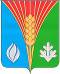 Совет депутатов муниципального образования сельское поселение Гаршинский сельсовет Курманаевского района Оренбургской области(четвертого созыва)РЕШЕНИЕ«15» апреля 2021                                                                                         № 36с.ГаршиноО внесении изменений и дополнений в решение Совета депутатов от 20.10.2020 № 10 «Об утверждении Положения о порядке предоставления земельных участков на территории муниципального образования Гаршинский сельсовет Курманаевского района Оренбургской области»В соответствии с Федеральным Законом от 23.06.2014 г. № 171-ФЗ «О внесении изменений в Земельный кодекс Российской Федерации и отдельные законодательные акты Российской Федерации», Федеральным Законом от 06.10.2003 г. № 131-ФЗ «Об общих принципах организации местного самоуправления в Российской Федерации», на основании Устава муниципального образования Гаршинский сельсовет Курманаевского района Оренбургской области, протеста прокуратуры Курманаевского района от 18.03.2021 № 07-01-2021 «на Положение о порядке предоставления земельных участков на территории муниципального образования Гаршинский сельсовет», Совет депутатов РЕШИЛ:1. Внести в решение Совета депутатов от 20.10.2020 № 10 «Об утверждении Положения о порядке предоставления земельных участков на территории муниципального образования Гаршинский сельсовет Курманаевского района Оренбургской области» (далее – Положение) следующие изменения и дополнения:1.1. пункт 1) статьи 7 Положения признать утратившим силу;1.2. пункт 1) части 2 статьи 8 Положения признать утратившим силу;1.3. в пункте 2) части 2 статьи 8 Положения после слова «освоения» дополнить словом «, развития»;1.4. пункт 3) части 2 статьи 8 Положения признать утратившим силу;1.5. пункт 5) части 2 статьи 8 Положения признать утратившим силу;1.6. в пункте 5) части 2 статьи 9 Положения слово «освоения» заменить словом «развитие»;1.7. пункт 6) части 2 статьи 9 Положения признать утратившим силу;1.8. пункт 8.1) части 2 статьи 9 Положения признать утратившим силу;1.9. пункт 13) части 2 статьи 9 Положения изложить в новой редакции:«13) земельного участка, образованного в границах территории, лицу, с которым заключен договор о комплексном развитии территории в соответствии с Градостроительным кодексом Российской Федерации, либо юридическому лицу, созданному Российской Федерацией или субъектом Российской Федерации и обеспечивающему в соответствии с Градостроительным кодексом Российской Федерации реализацию решения о комплексном развитии территории;);1.10. пункт 13.1) части 2 статьи 9 Положения признать утратившим силу;1.11. пункт 13.2) части 2 статьи 9 Положения признать утратившим силу;1.12. пункт 13.3) части 2 статьи 9 Положения признать утратившим силу;1.13. часть 2 статьи 11 Положения дополнить пунктом 18) следующего содержания:«18) публично-правовой компании «Единый заказчик в сфере строительства» для обеспечения выполнения инженерных изысканий, архитектурно-строительного проектирования, строительства, реконструкции, капитального ремонта, сноса объектов капитального строительства, включенных в программу деятельности указанной публично-правовой компании на текущий год и плановый период в соответствии с Федеральным законом «О публично-правовой компании «Единый заказчик в сфере строительства» и о внесении изменений в отдельные законодательные акты Российской Федерации».»;1.14. статью 11 Положения дополнить частью 8 следующего содержания:«8. В случае, если после заключения договора безвозмездного пользования земельным участком, находящимся в муниципальной собственности, осуществляется его перераспределение в соответствии с подпунктом 4 пункта 1 статьи 39.27 Земельного кодекса, внесение изменений в указанный договор безвозмездного пользования осуществляется при наличии соглашения, указанного в пункте 2.1 статьи 39.27 Земельного кодекса.»;1.15. в пункте 4) части 3 статьи 12 Положения слова «, и случаев проведения аукциона на право заключения договора аренды земельного участка для комплексного освоения территории» исключить;1.16. в пункте 4) части 8 статьи 12 Положения слова «, и случаев проведения аукциона на право заключения договора аренды земельного участка для комплексного освоения территории» исключить;1.17. пункт 13) части 8 статьи 12 Положения изложить в новой редакции:«13) земельный участок расположен в границах территории, в отношении которой заключен договор о ее комплексном развитии;»;1.18. абзац 1 части 10 статьи 12 Положения признать утратившим силу;1.19. в части 14 статьи 12 Положения слова«, за исключением случая, предусмотренного пунктом 15 статьи 12 настоящего Положения» исключить;1.20. часть 15 статьи 12 Положения признать утратившим силу;1.21. абзац 2 части 16 статьи 12 Положения признать утратившим силу;1.22. в пункте 4) части 21 статьи 12 Положения слова «, и случаев проведения аукциона на право заключения договора аренды земельного участка для комплексного освоения территории» исключить;1.23. пункт 10) части 21 статьи 12 Положения признать утратившим силу;1.24. часть 23 стать 12 Положения признать утратившим силу;1.25. абзац 2 части 17 статьи 13 Положения признать утратившим силу;1.26. в части 23 статьи 13 Положения слова «, а в случае, предусмотренном п. 24 ст. 39.12 Земельного кодекса РФ, также проекта договора о комплексном освоении территории» исключить;1.27. часть 24 статьи 13 Положения признать утратившим силу;1.28. в части 25 статьи 13 Положения слова «, а в случае, предусмотренном п. 24 ст. 39.12 Земельного кодекса РФ, также договор о комплексном освоении территории» исключить;1.29. в части 26 статьи 13 Положения слова «а в случае, предусмотренном п. 24 ст. 39.12 Земельного кодекса РФ, также проекта договора о комплексном освоении территории» исключить;1.30. в части 30 статьи 13 Положения слова «, а в случае, предусмотренном п. 24 ст. 39.12 Земельного кодекса РФ, также проекта договора о комплексном освоении территории» исключить.2. Направить настоящее решение для подписания главе муниципального образования Игнатьевой Н.П.3. Контроль за исполнением настоящего решения оставляю за собой.4. Решение вступает в силу после официального опубликования в газете «Сельский вестник» и подлежит размещению на официальном сайте муниципального образования Гаршинский сельсовет.Председатель Совета депутатов                                                Л.Н.ВолобуеваГлава муниципального образования                                          Н.П.ИгнатьеваРазослано: в дело, администрации района, прокурору.